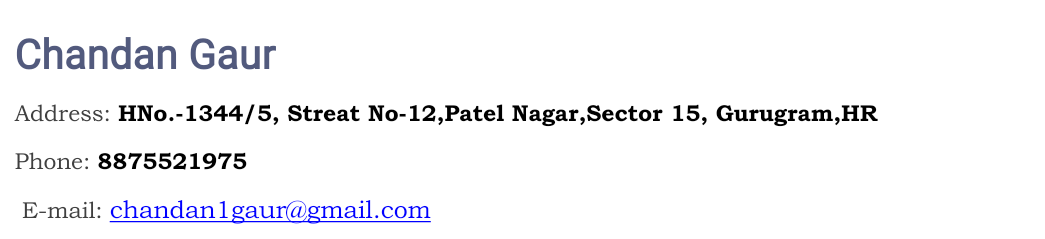 Seeking a good and prestigious platform to share and disseminate my knowledge and skills.Looking for a new challenging Opportunities.Currently I am working at Aglasem Edutech as Software Engineer Trainee from Apr 2019.PHPLaravelMySqlMongoDBJavaScriptAjaxJQueryReact-nativeName				: Chandan GaurFather’s Name		: Mr. Ramavtar SharmaDate of birth		:10/06/1995Languages Known	: English and HindiStrengths		          : Hard worker, Helpful, Adaptable,Creative Person.                                                    Hobbies		          : Playing Cricket, Listening Music, Watching Movies,             Recite Joke.Marital Status		:SingleI hereby confirm that the information furnished above is correct to the best of my knowledge.Date:Place:							[Chandan Gaur]Career ObjectiveWork StatusEducational QualificationStandardSchool/CollegeUniversity/BoardYearOf passingScore(%)Post-Graduation(MCA)Maharishi Arvind Institute of Science & Management, JaipurRTU201874%Graduation(BCA)Rajasthan Swayat Shasan Mahavidhyalaya, JaipurUOR201565.02%12thS.S. Jain Subodh Sr. Sec. School JaipurRBSE201260.2%10thS.S. Jain Subodh Sr. Sec. School JaipurRBSE     200956.5%Work experienceTechnical SkillsPersonal InformationDeclaration